Общество с ограниченной ответственностью «ПИКС Роботикс»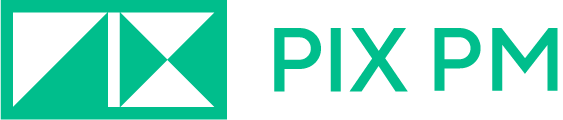 Программное обеспечение «PIX PM»Модуль «PIX Process Studio»Описание функциональных характеристик PIX Process Studio1 ВведениеПрограмма для ЭВМ «PIX Process Studio» (далее «ПО») – предназначена для:Отрисовки схем бизнес-процессов;Ведения иерархического списка бизнес-процессов;Ведения различной аналитики бизнес-процессов с помощью Свойств процессов;Отображения организационно штатной структуры предприятия;Ведения справочников, содержащих различную функциональную информацию для детализации процессов;Создания списков аллокации ресурсов на процессы в разрезе штатных единиц и их стоимости для получения финансовых показателей процессов;Выгрузки и загрузки бизнес-процессов;Согласования бизнес-процессов;Оповещения пользователей о событиях в студии;Совместной работе над схемами процессов;Создания карты процессов для просмотра рядовыми пользователями;Настройки и разграничения прав доступа к объектам системы.2 Список функций программного продукта2.1 Отрисовка Бизнес-процессовКанвас или Доска рисования, позволяет составить схему процесса используя различные нотации и их элементы. Выстроить их в иерархическое дерево. Просмотреть и заполнить свойства бизнес-процессов.2.2 Реестр Бизнес-процессовРеестр процессов является плоской таблицей, отображающей всю структуру бизнес-процессов и их свойства. В реестре возможна различная фильтрация и группировка данных, поиск и сортировка. В настроенном виде можно выгрузить данные в табличный документ.2.3 АллокацияБлок Аллокации позволяет, используя организационно штатную структуру, назначить сотрудников на процессы в процентном соотношение. Проверить корректность распределения времени. Разослать ответственным лицам напоминание о необходимости заполнения данных по сотрудникам. Выгрузить отчет по Аллокации. 2.4 СправочникиБлок Справочников содержит предопределенные данные, а также позволяет создать новые наборы данных для их использования. Справочники можно создавать вручную, добавляя и именую колонки, выбирая тип данных. Можно путем загрузки данных и их структуры из табличного документа.Обновить данные можно так же путем загрузки табличного документа.В справочниках так же есть возможность заполнить организационно штатную структуру использую предоставленные шаблоны данных.Использую функционал связи справочников можно выстроить взаимосвязанные данные по примеру организационно штатной структуры.2.4 Шаблоны процессовШаблоны процессов соответствуют уровню вложенности иерархической структуры процессов и содержат помимо базового, произвольный задаваемый набор свойств для отображения из на бизнес-процессах соответствующего уровня.2.5 Функционал прав доступаПрава доступа регулируются ролевой моделью.В системе есть три базовых роли: «Админ», «Аналитик», «Базовая». Доступ настраивается для каждой роли отдельно в разрезе прав и объектов системы.Также дополнительно права могут быть разграничены с помощью групп пользователей.2.5 Аутентификация пользователейАутентификация пользователей в PIX Process Studio происходит с помощью уникального набора логина и пароля, хранящегося в базе данных.